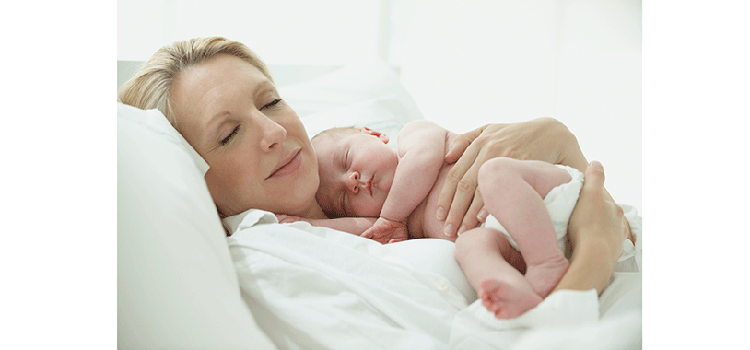 POGLEDAJ FOTOGRAFIJU I RAZMISLI KAKO JE OVO DIJETE MOGLO “ UKRASTI “ MAMINO SRCE ?OZNAČI TVRDNJU S KOJOM SE SLAŽEŠ. UKRASTI SRCE ZNAČI   DA TE NEKA OSOBA JAKO ZAVOLJELA   DA NEKOM NISI VRATIO ŠTO SI POSUDIO   DA SI NEKOM UZEO ČOKOLADUhttps://www.profil-klett.hr/repozitorij-materijali/tko-je-ukrao-mamino-srcePOSLUŠAJ ZVUČNI ZAPIS IGROKAZA TKO JE UKRAO MAMINO SRCEPREPIŠI U SVOJU BILJEŽNICUNASLOV IGROKAZAIME PISCAODGOVORI NA PITANJAZAŠTO JE DJEČAK NAZVAO POLICAJCA ?OPIŠI KAKO JE KRADLJIVAC IZGLEDAO?GDJE SE DANAS NALAZI KRADLJIVAC ?TKO JE,ZAPRAVO,KRADLJIVAC MAMINOG SRCA ?MISLIŠ LI DA JE TOMICA LJUBOMORAN ?NAPIŠI LIJEPU PORUKU MAMI ILI OSOBI KOJA TI JE POPUT MAME